деятельности педагогических работников при аттестации на квалификационные категории                                                                                                                                                                                                    по должности «учитель» (начальные классы)Технологическая карта урока ФИО учителя: Сартакова Наталья ВладимировнаКласс: 4 (легкая умственная отсталость)УМК Учебник Математика 4 класс 2 часть, Т.В. Алышева Предмет:  МатематикаТема: Деление на 6Тип урока: урок открытие нового знанияЦель:  Создание условий для формирования представлений о делении на 6.*Планируемые результатыХод урокаПриложение 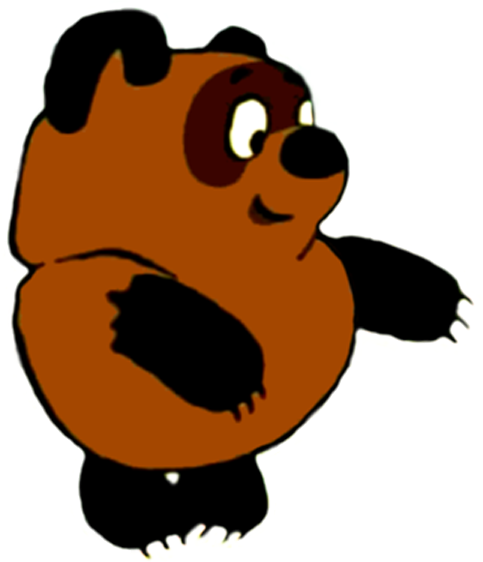 Приложение 	: 6БУДБУДБУДБУДрегулятивныепознавательныекоммуникативныеличностныеУмение принимать цель;Умение следовать предложенному плану;Умение активно участвовать в деятельностиУмение делать простейшие обобщения;Умение использовать наглядные моделиумение по взаимодействию с учителем, сверстниками;умение слушать и понимать инструкцию к заданию;умение работать в паре Умение самостоятельно выполнять задание;Умение доводить до конца выполнение задания     Этапы урокаДеятельностьучителяДеятельность учащихся БУД 1Организационный этап 1 минутаСчёт пришёл к нам в гостиИ задания принёс.Будем вместе мы считатьРешать, отгадывать, смекатьПодготовиться к уроку – достать и выложить на парту учебник, тетрадь, письменные  и чертежные принадлежности2Сообщение целей урока1 минутаСегодня мы с вами познакомимся с делением на 6. Для этого мы отправимся в гости. Слайд 13Устный счет3 минутыА к кому?  Вы угадаете, решив примеры устно.Правильно, мы идем в гости к Винни-Пуху и принесем ему угощение горшочек с медом. Но пойдем мы не одни, а с Кроликом, ведь он лучший друг Винни-ПухаРебята, а когда идут в гости, то что с собой берут? (подарки, гостинцы)Мы отправимся в гости к Винни-Пуху не с гостинцем. Ведь наш дуг любит мед. Но дорога будет не легкая.  На пути у нас будут встречаться математические  поляны, чтобы их преодолеть, необходимо будет выполнять задания, давать правильные ответы, помогать друг другу. Мы с вами должны преодолеть все препятствия, чтобы Кролик дошел до домика Винни-Пуха.  Решают по цепочке примеры устноНаходят произведение 1*6=62*6=123*6=184*6=245*6=306*6=367*6=428*6=489*6=5410*6=60Слайд 2,3Развитие логического мышления, внимания, фонематического и зрительного восприятияРазвитие мотивации к обучению4Пальчиковая гимнастика1 минутаШарик(Сначала пальцы сложены в замочек. Начинаем их медленно разводить)
Надуваем быстро шарик.
(Кончики пальцев обеих рук соприкасаются друг с другом - шарик надут)
Он становится большой.
(Соприкасаем ладошки друг с другом полностью)
Вдруг шар лопнул,
воздух вышел -
(Смыкаем вместе пальчики)
Стал он тонкий и худой!Коррекция мелкой моторики5Подготовительная работа к объяснению нового материала. 5 минутКролик любит прыгать по камушкам, но между камушками очень большое расстояние. Кролик может не допрыгнуть. Нам нужно найти правильное число. Нужно зная таблицу умножения вставить пропущенные числа.- Каким способом вы решали? (Знаем таблицу умножения. Путем подбора.Молодцы! Найти неизвестный множитель6х…=366х…=485х…=306х…=606х…=54Слайд 4Умение делать простейшие обобщения6Физминутка 1 минутаВы, наверное, устали?-Да!-И поэтому все всталиДружно вытянули шеиИ, как гуси, зашипели «ш-ш-ш!»Пошипели, помолчалиИ, как зайки, поскакалиПоскакали, поскакалиИ за кустиком пропали.7Изучение нового материала8 минутИтак, Кролик продолжил  свой путь. И на пути у него вторая математическая поляна, которая проходит через лес. Но на этой поляне столько много листьев, что Кролик не сможет пойти. Вам надо собрать эти листочки. Для этого надо подобрать к каждой верхней половинке, где написан пример на умножениенайти соответствующий ему примеры на деление.  А для этого давайте вспомним, как из умножения получается деление. (Деление — это операция, обратная умножению.) Ребята, вы молодцы! Справились с заданием. Убрали все листья и сейчас Кролик может идти дальше. Дети открывают тетради Записывают число. К доске по цепочке выходят ученики, которые находят нужные половинки листьев, переставляют их в нужное место, объясняют, вписывают ответы в окошки, класс записывает в тетрадь только случаи деленияСлайд 5,6, 7Аккуратность ведения тетради, принятие помощи от одноклассников, работа по плану.Развитие логического мышления, внимания, фонематического и зрительного восприятияАктивное участие в деятельности8Физминутка1 минута           Зайке холодно сидеть,Нужно лапочки погреть.Лапки вверх, лапки вниз.На носочках подтянись,Лапки ставим на бочок,На носочках скок-скок-скок.А затем вприсядку,Чтоб не мёрзли лапки.Прыгать заинька горазд,Он подпрыгнул десять раз.(Движения выполняются по ходу текста стихотворения)9ЗакреплениеРабота в тетрадях8  минутРабота в парах с дидактической игрой «Живая математика»8 минутИ вот наш Кролик отправился в путь. Ему совсем немного осталось пройти до дома Винни-Пуха.  Снова на пути математическая поляна. Чтобы преодолеть ее поиграем в игры «Догодайся» 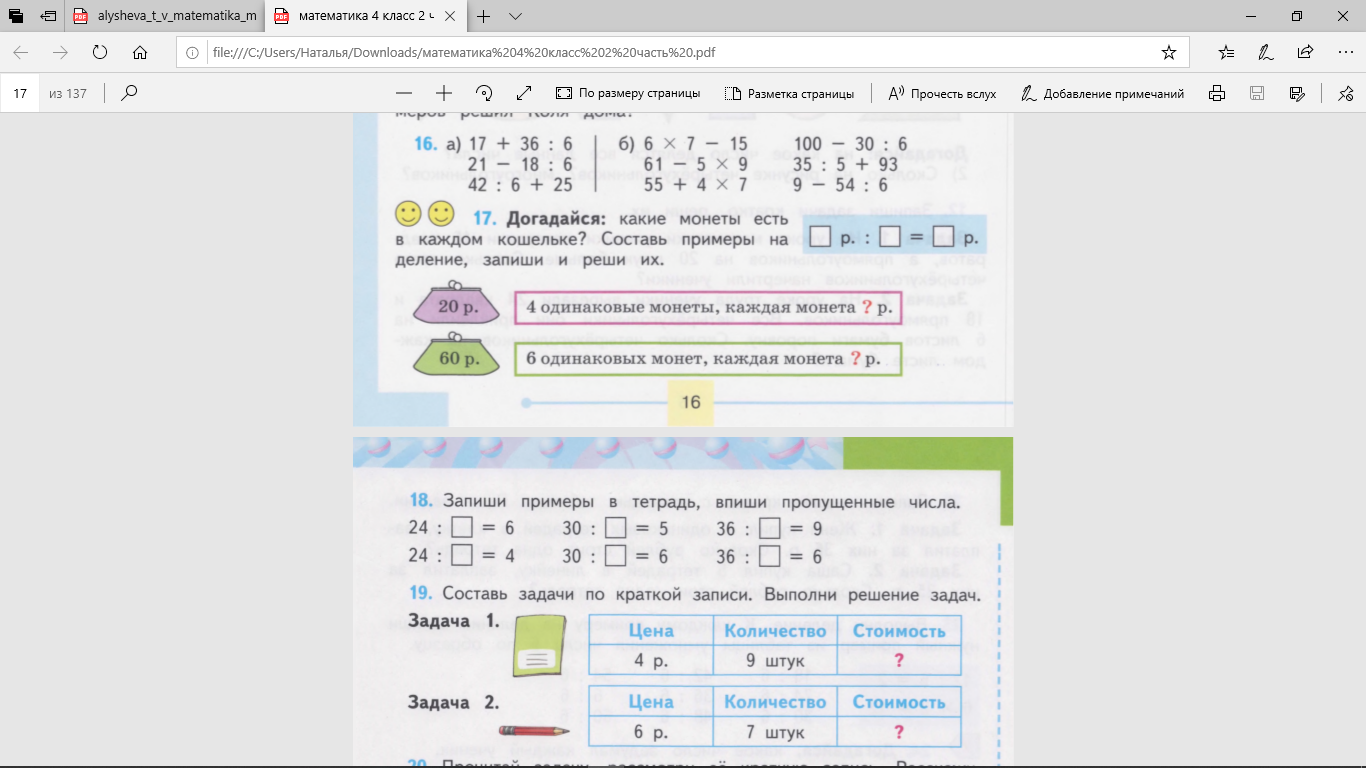   Ребята, Кролику осталось совсем немного пройти до дома Винни-Пуха. Но на нашем пути снова преграда. Вам необходимо показать, как вы работаете в парах.Полученные ответы сверяем с изображением на экране. Делимое 42 делитель 6 частное равно54 уменьшить в 6 разЧастное чисел 30 и 5Уменьшите 24 в 6Делимое 18 делитель 6 частное равноЧастное чисел 60 и 6Еще одна математическая поляна на пути. Помоги Кролику дальше идти. У вас на столах карточки с заданиями. Вам необходимо отгадать загадку. Но не просто угадать. А решить примеры и записать ответы в таблицу. К каждому ответу найти соответствующую букву. Сравни ответ с ответами на экране. Над цветком порой замретРазноцветный самолет.На былинке посидит, Вдруг вспорхнет и полетитИтак, ребята, мы помогли Кролику добраться до дома Винни-Пуха. Посмотрите сколько угощений приготовил Винни-Пух для своих гостей.Посмотри внимательно! На какое число делятся все данные числа?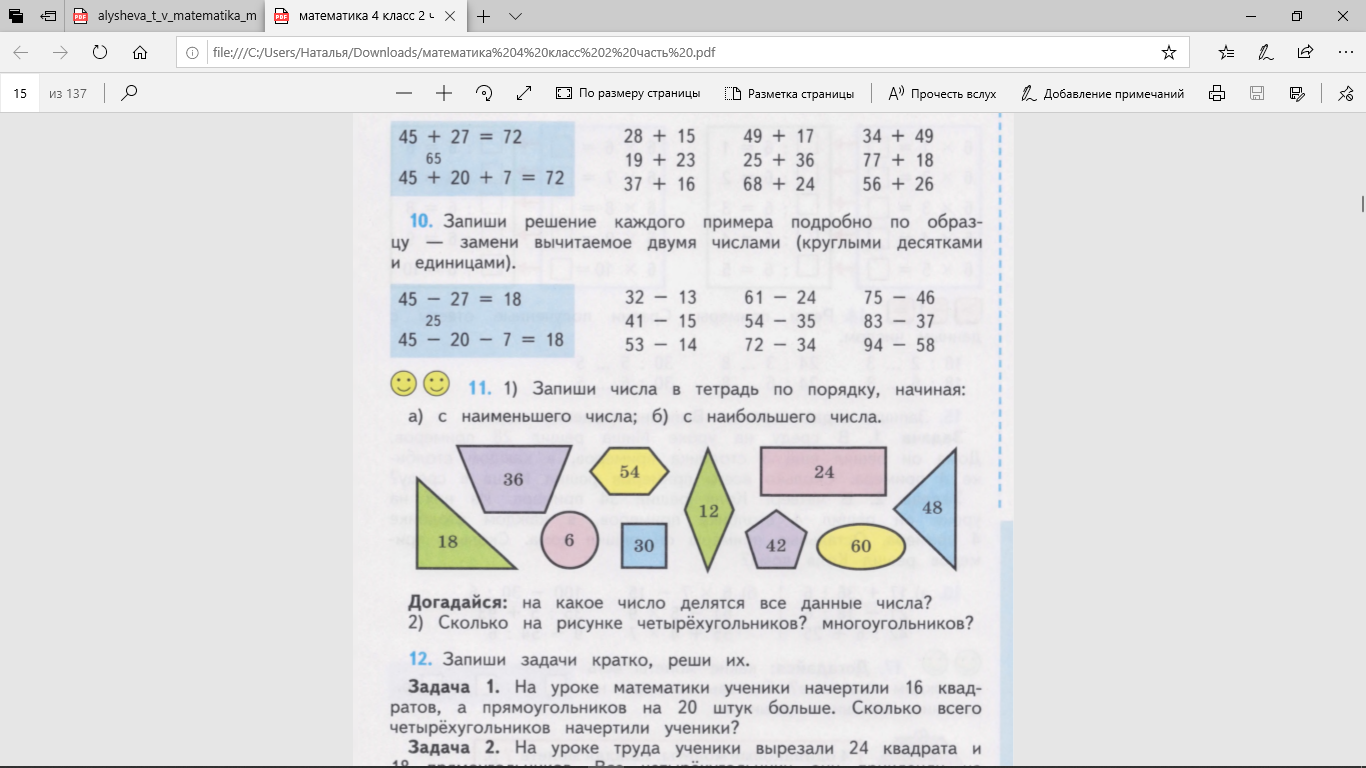 Открыть учебник на странице стр.16 № 17 Слайд 815 №11,Живая математика.У учащихся карточки с цифрами от 0 до 9. Учитель читает выражение на деление. Какая пара будет первой и верно ответит поможет пройти последнее испытание. Работа в парах с дидактической игройСлайд  9,10,11,12Работа в паре; активное участие в деятельностиСамостоятельная работа по инструкции10Подведение итогов. Рефлексия 4 минутыВспомните что Кролик принес Винни-Пуху в подарок?Кто запомнил номер дома Винни-Пуха?Что мы делали сегодня на уроке? Что нового вы узнали? Винни_Пух раздает вам всем звездочки. Если вы справились со всеми заданиями, то раскрасьте звездочку в красный цвет, если вам нужно еще постараться, то раскрасьте в синий цвет.Слайд 13,14Оценивание своей деятельности на уроке(приложение) Делимое 12 48 18 30 54 24 42 6 Частное Буква 8 2 9 4 5 3 1 7 т с к о е р а з 